«Как научить детей работать с ножницами»Уважаемые родители, наши детишки подросли и на занятиях по аппликации   постепенно осваивают технические приемы работы ножницами. Освоение и овладение приемами вырезывания – процесс трудоёмкий и длительный, требующий постоянных повторений и упражнений. Процесс обучение приемам вырезывания ножницами проходит более легко и успешно только в том случае, если родители помогут малышу научиться правильно держать ножницы и безопасно пользоваться ими. Занятия с ножницами должны проходить обязательно в присутствии взрослых.Самое главное обсудите с ребенком:Правила использования ножниц:Ножницы - это НЕ игрушка.Ножницы - это инструмент.Они острые и опасные.Если не правильно ими пользоваться, можно пораниться.Принципы работы с ножницами:Прежде всего, как и для любой работы, связанной с мелкой моторикой, ребенка нужно правильно усадить:ребенок должен сидеть прямо, ноги должны упираться в пол, не висеть в воздухе;локти ребенка должны лежать на столе, колени согнуты под прямым углом;руки прижаты к телу, не плотно, но при этом они не должны находиться очень высоко "в воздухе".Обязательно следите, чтобы локоть при вырезании ребенок не поднимал. Перед обучением желательно убедиться, что ручки малыша довольно сильные, чтобы справиться с ножницами. Для этого необходимо дать ему кусок бумаги и попросить порвать на мелкие кусочки.Объясните ребёнку, как правильно держать ножницы. Пусть малыш держит ручку так, чтобы большой палец смотрел наверх. Наденьте на пальчик одно из колечек ножниц. Далее ребенок проденет кончик среднего пальца в другое колечко. Поместите указательный палец ребенка на второе колечко (снаружи). Безымянный палец и мизинец должны быть подогнуты (упираться в ладонь). Иногда безымянный палец вкладывается во второе колечко вместе с указательным. Поместите перед ребенком лист бумаги (выше уровня его глаз). Когда ребенок режет бумагу в направлении наверх, он автоматически берет ножницы правильно.После того, как ваш малыш научится брать в руки и держать ножнички правильно, личным примером покажите ребенку, как вы режете бумагу на полоски, вырезаете круги, треугольники, различные предметы по контуру. Занятия с ножницами очень увлекают детей, воспитывают в них усидчивость, чувство прекрасного и, конечно же, мелкую моторику. А она, в свою очередь, благоприятно влияет на развитие речи. Поэтому эти навыки детям очень нужны. И родители здесь первые помощники. Детям очень нравится заниматься именно с родителями, выслушивать от них положительные комментарии. Радуются малыши результатам своего труда, когда вся семья любуется вместе с ним. Помните, что малышам необходима постоянное внимание значимого взрослого, его похвала и одобрение. Ожидание такого внимания является одним из самых сильных психологических мотивов, побуждающих детей к деятельности и достижению результата. Первое и самое главное условие успешного овладения дошкольниками в работе с ножницами - это совместная деятельность между педагогом, родителями и ребенком.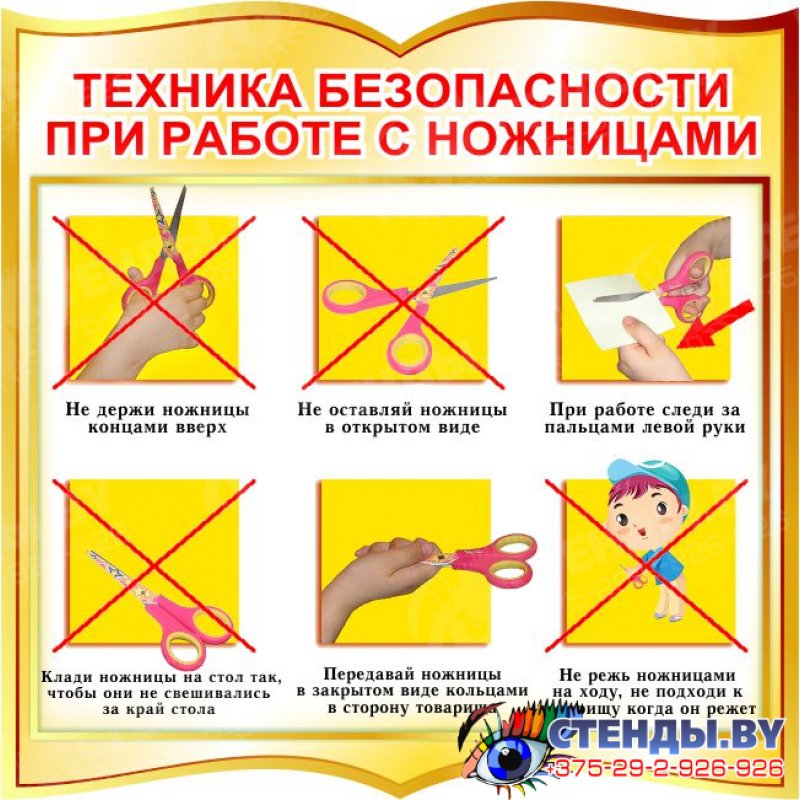 